توصيف مقرر  (  مشروع البحث   )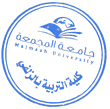 الكليةالتربية في الزلفيالتربية في الزلفيالتربية في الزلفيالقسم الأكاديمياللغة العربيةاللغة العربيةاللغة العربيةاسم المقررمشروع البحثرمز المقررARB487المستوىالثامنعدد الساعات المعتمدة للمقرر2هدف المقررأن يعرف الطالب مصادر اللغة العربية التي تعينه في البحث العلمي.أن يفهم أهم مناهج البحث وطبيعته وأصوله.أن يستخلص موضوعات مناسبة تصلح للدراسة والبحث.أن يقدر على المناقشة والحوار.أن يعرف الطالب مصادر اللغة العربية التي تعينه في البحث العلمي.أن يفهم أهم مناهج البحث وطبيعته وأصوله.أن يستخلص موضوعات مناسبة تصلح للدراسة والبحث.أن يقدر على المناقشة والحوار.أن يعرف الطالب مصادر اللغة العربية التي تعينه في البحث العلمي.أن يفهم أهم مناهج البحث وطبيعته وأصوله.أن يستخلص موضوعات مناسبة تصلح للدراسة والبحث.أن يقدر على المناقشة والحوار.موضوعات المقررتعريف الطلاب بالمكتبة العربية، ونشأتها، وتنوع مجالاتها.المجال الأول: الدراسات القرآنية وأهم مصادرها:كتاب معاني القرآن للفراء، مجاز القرآن لأبي عبيدة (نموذجا).   المجال الثاني: الدراسات الأدبية والبلاغية وأهم مصادرها:البيان والتبيين للجاحظ، نقد الشعر لقدامة، سر الفصاحة لابن سنان، الأغاني للأصفهاني، أدب الكاتب لابن قتيبة، تاريخ الأدب العربي.      المجال الثالث: الدراسات النحوية واللغوية وأهم مصادرها: الكتاب لسيبويه، والخصائص لابن جني (نموذجا).لمجال الرابع: الدراسات المتخصصة وأهم مصادرها: كتابا " دلائل الإعجاز" وأسرار البلاغة" للإمام عبد القاهــر للجرجاني، مفتاح العلوم للسكــاكــي، خزانة الأدب للبغدادي، الشعر والشعراء لابن قتيبة، النقد الأدبي الحديث محمد غنيمي هلال. دراسة وبحث بعض القضايا الأدبية والبلاغية واللغوية.منهج البحث في القضايا الأدبية.منهج البحث في القضايا البلاغية.منهج البحث في القضايا اللغوية.     مراحل البحث: عمل الخطة ثم عرضها للمناقشة على المشرف، والتعديل بها إن وجد.البدء في جمع المادة العلمية وتصنيفها، ثم كتابة البحث وعرض ما تم كتابته على المشرف لوضع الشكل المناسب لعرض موضوع البحث.تسليم البحث للجنة المناقشة للقراءة، وتحديد موعد للمناقشة.مناقشة البحث وتقييمه.تعريف الطلاب بالمكتبة العربية، ونشأتها، وتنوع مجالاتها.المجال الأول: الدراسات القرآنية وأهم مصادرها:كتاب معاني القرآن للفراء، مجاز القرآن لأبي عبيدة (نموذجا).   المجال الثاني: الدراسات الأدبية والبلاغية وأهم مصادرها:البيان والتبيين للجاحظ، نقد الشعر لقدامة، سر الفصاحة لابن سنان، الأغاني للأصفهاني، أدب الكاتب لابن قتيبة، تاريخ الأدب العربي.      المجال الثالث: الدراسات النحوية واللغوية وأهم مصادرها: الكتاب لسيبويه، والخصائص لابن جني (نموذجا).لمجال الرابع: الدراسات المتخصصة وأهم مصادرها: كتابا " دلائل الإعجاز" وأسرار البلاغة" للإمام عبد القاهــر للجرجاني، مفتاح العلوم للسكــاكــي، خزانة الأدب للبغدادي، الشعر والشعراء لابن قتيبة، النقد الأدبي الحديث محمد غنيمي هلال. دراسة وبحث بعض القضايا الأدبية والبلاغية واللغوية.منهج البحث في القضايا الأدبية.منهج البحث في القضايا البلاغية.منهج البحث في القضايا اللغوية.     مراحل البحث: عمل الخطة ثم عرضها للمناقشة على المشرف، والتعديل بها إن وجد.البدء في جمع المادة العلمية وتصنيفها، ثم كتابة البحث وعرض ما تم كتابته على المشرف لوضع الشكل المناسب لعرض موضوع البحث.تسليم البحث للجنة المناقشة للقراءة، وتحديد موعد للمناقشة.مناقشة البحث وتقييمه.تعريف الطلاب بالمكتبة العربية، ونشأتها، وتنوع مجالاتها.المجال الأول: الدراسات القرآنية وأهم مصادرها:كتاب معاني القرآن للفراء، مجاز القرآن لأبي عبيدة (نموذجا).   المجال الثاني: الدراسات الأدبية والبلاغية وأهم مصادرها:البيان والتبيين للجاحظ، نقد الشعر لقدامة، سر الفصاحة لابن سنان، الأغاني للأصفهاني، أدب الكاتب لابن قتيبة، تاريخ الأدب العربي.      المجال الثالث: الدراسات النحوية واللغوية وأهم مصادرها: الكتاب لسيبويه، والخصائص لابن جني (نموذجا).لمجال الرابع: الدراسات المتخصصة وأهم مصادرها: كتابا " دلائل الإعجاز" وأسرار البلاغة" للإمام عبد القاهــر للجرجاني، مفتاح العلوم للسكــاكــي، خزانة الأدب للبغدادي، الشعر والشعراء لابن قتيبة، النقد الأدبي الحديث محمد غنيمي هلال. دراسة وبحث بعض القضايا الأدبية والبلاغية واللغوية.منهج البحث في القضايا الأدبية.منهج البحث في القضايا البلاغية.منهج البحث في القضايا اللغوية.     مراحل البحث: عمل الخطة ثم عرضها للمناقشة على المشرف، والتعديل بها إن وجد.البدء في جمع المادة العلمية وتصنيفها، ثم كتابة البحث وعرض ما تم كتابته على المشرف لوضع الشكل المناسب لعرض موضوع البحث.تسليم البحث للجنة المناقشة للقراءة، وتحديد موعد للمناقشة.مناقشة البحث وتقييمه.المراجعكيف تكتب بحثا أو رسالة، د/ أحمد شلبي.كيف تكتب بحثا أو رسالة، د/ أحمد شلبي.كيف تكتب بحثا أو رسالة، د/ أحمد شلبي.